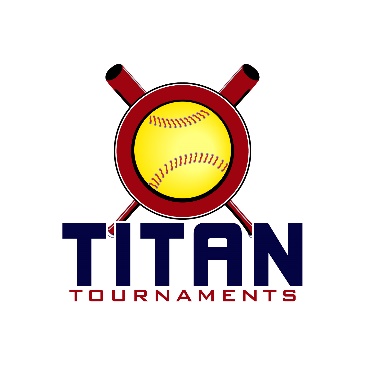 Thanks for playing ball with Titan!Park Address: West Jackson Park – 374 Cabin Drive, Hoschton, GADirector: Rick 404-451-2807Format: 3 seeding games + single elimination bracket playRoster and Waiver Forms must be submitted to the onsite director upon arrival and birth certificates must be available on site in each head coach’s folder.Entry Fee - $335
Admission - $7 Per Spectator
Sanction $35 if unpaid in 2021
Coaches – 3 Passes Per TeamPlease check out the How much does my team owe document.Run rule is 12 after 3, 10 after 4, 8 after 5. Games are 7 innings if time permits.Pitching rule overview – 1. The pitcher’s pivot foot shall maintain contact with the pitcher’s plate until the forward step. Note: a pitcher may take a step back with the non-pivot foot from the plate prior, during, or after the hands are brought together. 
2. Illegal Pitch – Is a ball on the batter. Note: Runners will not be advanced one base without liability to be put out.The on deck circle is on your dugout side. If you are uncomfortable with your player being that close to the batter, you may have them warm up further down the dugout, but they must remain on your dugout side.
Headfirst slides are allowed, faking a bunt and pulling back to swing is allowed.Runners must make an attempt to avoid contact, but do not have to slide.
Warm Up Pitches – 5 pitches between innings or 1 minute, whichever comes first.Coaches – one defensive coach is allowed to sit on a bucket or stand directly outside of the dugout for the purpose of calling pitches. Two offensive coaches are allowed, one at third base, one at first base.
Offensive: One offensive timeout is allowed per inning.
Defensive: Three defensive timeouts are allowed during a seven inning game. On the fourth and each additional defensive timeout, the pitcher must be removed from the pitching position for the duration of the game. In the event of extra innings, one defensive timeout per inning is allowed.
An ejection will result in removal from the current game, and an additional one game suspension. Flagrant violations are subject to further suspension at the discretion of the onsite director.*Park Opens At 9:00am**Please be prepared to play at least 15 minutes prior to your scheduled start times**Built in an extra 25 minutes, since 2 teams will play 3 in a row leading into bracket**12U Bracket Games Are 75 Minutes Finish The Inning*12U Seeding Games – 75 minutes finish the inning12U Seeding Games – 75 minutes finish the inning12U Seeding Games – 75 minutes finish the inning12U Seeding Games – 75 minutes finish the inning12U Seeding Games – 75 minutes finish the inning12U Seeding Games – 75 minutes finish the inningTimeFieldGroupTeamScoreTeam10:302SeedingBarrow Swarm11-0CG Legacy Johnson11:551SeedingBarrow Swarm0-10GA Impact Hartman 201011:552SeedingCG Legacy Johnson1-4GA Classics Rainey1:201SeedingGA Impact Hartman 20105-308 Legacy Phillips1:202SeedingNextlvl Lady Eagles 092-3GA Classics Rainey2:451SeedingCG Legacy Johnson11-1708 Legacy Phillips2:452SeedingBarrow Swarm7-3Nextlvl Lady Eagles 094:101SeedingGA Classics Rainey7-208 Legacy Phillips4:102SeedingGA Impact Hartman 201011-4Nextlvl Lady Eagles 09TimeFieldBracketTeamScoreTeam6:001Game 14 Seed08 Legacy Phillips3-85 SeedNextlvl 6:002Game 23 SeedBarrow Swarm6-26 SeedCG Legacy Johnson7:301Game 3Winner of Game 1Nextlvl     0-71 SeedClassics Rainey7:302Game 4Winner of Game 2Swarm8-72 SeedImpact 20109:00
C-Ship1Game 5Winner of Game 3Classics1-12Winner of Game 4Swarm